Это  интересно.Предлагаю совершить увлекательное  путешествие  по историческим  местам нашего города.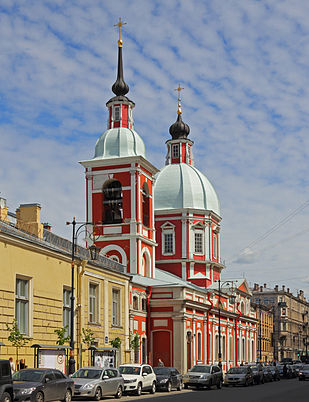 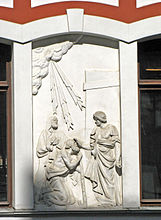 Мы отправимся в  один из старейших  уголков Петербурга , в Соляной городок, где когда –то располагалась  Партикулярная верфь. Там  стоит  храм  святого Пантелеймона,  воздвигнутый  в память  о  двух  морских  победах  молодого  русского  флота - Гангутской  и  Гренгамской.Пантелеймоновская  церковь  - памятник  русского  зодчества  ХVIII в. Обратим  внимание   на архитектурное решение.  Первый  этаж  имеет  вытянутую  прямоугольную  форму, и  вдруг совсем неожиданно  вырастает  высокий   купол  на восьмигранном  барабане  и колокольня  со  шпилем, традиционный   для русского  православного  зодчества  восьмерик  на  четверике. Алая  окраска  церкви  с  белыми  элементами  декора  выделяют  ее  в  ряду  близстоящих  зданий. И этот  двухцветный  окрас  указывает  на время  постройки. Плоскостная  обработка фасадов пилястрами  тосканского ордера, фигурный лучковый фронтон над алтарной апсидой, барочное завершение барабана , четырехскатная крыша с изломом на голладский манер .Почему собор морской славы носит имя святого Пантелеймона? А все дело в том, что церковь была сооружена в честь выдающихся побед русского флота над шведами при Гангуте в 1714г. и Гренгаме 1720 г.,которые произошли 27 июля –в день святого целителя Пантелеймона . По преданию, он жил в 4-ом веке нашей эры в Малой  Азии. Это были времена  правления жестокого императора Максимилиана, который слыл  ярым противником христианства. С юных лет Пантелеймон посвятил себя искусству врачевания.   Служение бедным и убогим стало для него главным в жизни, он обладал  талантом исцеления.  Святой  был предан мучениям за христианское вероучение. Мощи его хранятся  в алтаре  мужского монастыря на Афоне в Греции. Остается только гадать, случайно ли Петер I выбрал именно эти дни для своих сражений.  Но известен очень интересный факт, повторившейся в одном и другом сражениях.  Соперником в этих битвах выступала Швеция. В боях встретились эскадра  быстроходных шведских линейных кораблей  и российские гребные суда-галеры. В таком неравном противостоянии  победа России казалась невозможной. Но произошло нечто невероятное : в дни морских сражений 27 июля 1714 и 27 июля 1720 гг. был абсолютный штиль. В таких условиях передвижение парусного флота противника оказалась невозможным.  Русские суда  без особых сложностей смогли приблизиться к противнику и взять в плен вражеские суда. После таких невероятных побед никто  уже не сомневался в помощи святого Пантелеймона.Первоначально храм был деревянный. И лишь 1736 г. храм был перестроен в камни. Точное имя архитектора, к сожалению, неизвестно, но предположительно  им был  И.К.Коробов.  Через 200 лет после первой победы  1914 году были установлены две мемориальные доски. Они стоят в нишах стены Пантелеймоновской церкви и выполнены из зеленого серпентинита  с белыми карбонатными прожилкам. Одна из досок свидетельствует о том, что церковь является памятником архитектуры первой половины XVIII в.  и возведена в честь побед русского флота. На второй мемориальной доске  выбиты название полков, сражавшихся у Гангута.